Квалификационна характеристикаСпециалност: Специална педагогикаНасоченост, образователни целиМагистърската програма по Приобщаващо образование е предназначена за педагогически специалисти, които работят в образователни и социални институции, и/или са с придобита педагогическа правоспособност и/или квалификация учител. В обучението могат да се включат и завършили  ОКС „Бакалавър“ от направления Педагогически науки, Хуманитарни науки, Социални, Стопански и Правни науки, Природни науки, Математика и информатика, Здравеопазване и спорт, Изкуства и имат придобита квалификация учител. Включените в учебния план учебни дисциплини са съобразени с изискванията за личностно ориентиран образователен процес, който е насочен към способностите и индивидуалните учебно-познавателни потребности на децата и учениците. Образователната цел е насочена към формиране у магистрите на разбиране, умения и компетентности за изграждане и развиване на философията на приобщаване в системите на образование и на други дейности за деца и ученици. Обучение (знания и умения, необходими за успешна професионална дейност; общо теоретична и специална подготовка и др.)Формирането на педагогическа, специално-педагогическа и социална компетентност е подчинено на компетентностния подход. Включените учебни дисциплини следват логиката  и философията на приобщаване и изграждане на умения за учене през целия живот. Учебните дисциплини са с теоретико-приложен характер в областите на педагогиката, психологията, методиката на обучение и др. Специално внимание се отделя на координирането, организирането и реализирането на процеса на приобщаване. Разглеждат се специфичните методи за работа с различни групи деца и ученици, които имат различен учебно-познавателен потенциал и/или условия за учене. За успешната професионална квалификация на педагогическите специалисти основно значение има знанието и умението им да изграждат приемаща среда на децата и учениците, да диференцират техните способности, спрямо което да планират, организират и реализират отговарящ на съвременните изисквания образователен процес. С оглед изпълнение на изискванията на наредбата за приобщаващо образование специалистите имат задачата да организират и координират процеса на приобщаване, както и да взаимодействат с родители, други педагогически специалисти, представители на обществени организации, предоставящи неформално образование и други, в съответствие на потребностите и подкрепата на личностното развитие на децата и учениците. Професионални компетенции Специалистите усвояват умения за:планиране и организиране на приемаща среда в образователни и други институции за деца и ученици;разработване и изпълнение на планове и програми за личностно ориентирана работа с децата и учениците;разработване и изпълнение на програми за извънкласни и допълнителни дейности по интереси;ранно оценяване на риска от възникване на проблеми в развитието и обучението и идентифициране на потребностите от подкрепа за личностно развитие;идентифициране и работа с деца и ученици със специални образователни потребности, с надарени деца и ученици, с деца и ученици в риск и с деца и ученици с хронични заболявания;координиране и управление на екипите от педагогически специалисти за подкрепа на личностно развитие;консултиране, организиране и координиране дейностите за работа с деца и ученици със специални образователни потребности, с надарени деца и ученици, с деца и ученици в риск и с деца и ученици с хронични заболявания; организиране и координиране на дейности по насочване на дете/ученик към допълнителна подкрепа;консултиране, организиране и координиране на заниманията по интереси в тематичните направления;организиране и координиране на дейностите по превенция на насилието и преодоляване на проблемното поведение;консултиране, организиране и координиране на здравословните условия за учене и начин на живот;консултиране, организиране и координиране на ранно професионалното ориентиране на учениците;планиране и взаимодействие с институции, родители и обществени организации и др.Професионална реализация: Специализираната и практико-приложната подготовка дават възможност на студентите, завършили магистърската програма, да извършват  експертни и координиращи дейности в приобщаващото образование: Провеждане на проучвания, разработване и консултиране относно методите и други образователни практики на приобщаващо образование. Координиране на екип за подкрепа на личностно развитие на деца и ученици. Осъществяване и координиране на дейностите по ранно професионалното ориентиране на учениците. Осъществяване и координиране на дейностите по интереси и участието в национални и международни състезания. Осъществяване и координиране на дейностите по общата и допълнителна подкрепа за личностното развитие на децата и учениците. Осъществяване и координиране на дейностите по ранното оценяване на риска от възникване на трудности в развитието и обучението. Експертна работа в педагогически институции, НПО и др. Студентите, завършили магистърската програма, могат да работят в: училища и детски градини като специалисти и координатори на приобщаващо образование в образователните институции; центрове за подкрепа на личностното развитие; регионални центрове за подкрепа на процеса на приобщаващото образование;неправителствените организации в сферата на образованието и други дейности за деца и ученици.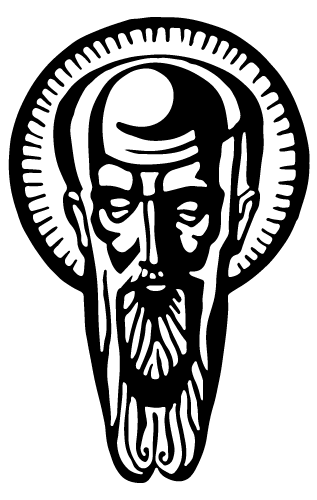 СОФИЙСКИ  УНИВЕРСИТЕТ  „СВ. КЛИМЕНТ ОХРИДСКИ”СОФИЙСКИ  УНИВЕРСИТЕТ  „СВ. КЛИМЕНТ ОХРИДСКИ”ФАКУЛТЕТ  ПО НАУКИ ЗА ОБРАЗОВАНИЕТО И ИЗКУСТВАТАФАКУЛТЕТ  ПО НАУКИ ЗА ОБРАЗОВАНИЕТО И ИЗКУСТВАТАУ Ч Е Б Е Н      П Л А НУ Ч Е Б Е Н      П Л А НУтвърждавам:   ..................................Утвърден от Академичен съвет с протокол№   .............  /  ...............Професионално направление: 1.2 Педагогика ОКС „Магистър”Професионално направление: 1.2 Педагогика ОКС „Магистър”Магистърска програма: Приобщаващо образованиеМагистърска програма: Приобщаващо образованиеФорма на обучение: редовна Продължителност на обучението (брой семестри): 2 семестъраФорма на обучение: редовна Продължителност на обучението (брой семестри): 2 семестъраПрофесионална квалификация: Специалист по образователни методи в приобщаващото образованиеПрофесионална квалификация: Специалист по образователни методи в приобщаващото образование